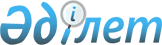 О предоставлении социальной помощи на приобретение топлива специалистам государственных организаций социального обеспечения, образования, культуры, спорта и ветеринарии, проживающим и работающим в сельских населенных пунктах Мактааральского района
					
			Утративший силу
			
			
		
					Решение Мактааральского районного маслихата Южно-Казахстанской области от 27 июня 2013 года № 17-99-V. Зарегистрировано Департаментом юстиции Южно-Казахстанской области 26 июля 2013 года № 2343. Утратило силу решением Мактааральского районного маслихата Туркестанской области от 23 ноября 2018 года № 41-275-VI
      Сноска. Утратило силу решением Мактааральского районного маслихата Туркестанской области от 23.11.2018 № 41-275-VI (вводится в действие по истечении десяти календарных дней после дня его первого официального опубликования).

      Сноска. Заголовок решения - в редакции решения Мактааральского районного маслихата Южно-Казахстанской области от 24.12.2014 № 38-228-V (вводится в действие по истечении десяти календарных дней после дня его первого официального опубликования).
      В соответствии c подпунктом 15) пункта 1 статьи 6 Закона Республики Казахстан от 23 января 2001 года "О местном государственном управлении и самоуправлении в Республике Казахстан", пунктом 5 статьи 18 Закона Республики Казахстан от 8 июля 2005 года "О государственном регулировании развития агропромышленного комплекса и сельских территорий" Мактааральский районный маслихат РЕШИЛ:
      1. Предоставить специалистам государственных организаций социального обеспечения, образования, культуры, спорта и ветеринарии, проживающим и работающим в сельских населенных пунктах Мактааральского района социальную помощь на приобретение топлива в размере двух месячных расчетных показателей, за счет средств местного бюджета.
      Сноска. Пункт 1 - в редакции решения Мактааральского районного маслихата Южно-Казахстанской области от 24.12.2014 № 38-228-V (вводится в действие по истечении десяти календарных дней после дня его первого официального опубликования); с изменениями, внесенными решением Мактааральского районного маслихата Южно-Казахстанской области от 22.12.2017 № 21-167-VI (вводится в действие по истечении десяти календарных дней после дня его первого официального опубликования).


      2. Настоящее решение вводится в действие по истечении десяти календарных дней после дня его первого официального опубликования.
					© 2012. РГП на ПХВ «Институт законодательства и правовой информации Республики Казахстан» Министерства юстиции Республики Казахстан
				
      Председатель сессии

      районного маслихата

Б. Жуманов

      Секретарь районного маслихата

О. Дандибаев
